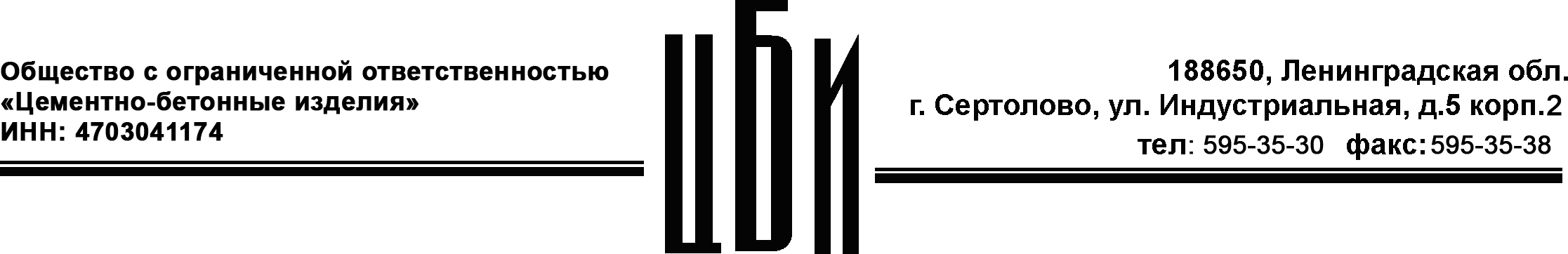 Вакансии 
(условия и требования)Наличие жилья 
(общежитие, оплата съемного жилья, койко место, другие варианты)Контактная информация 
для соискателей 
(ФИО, телефон, E-mail)Водитель самосвала категории " С" , "Е" (развозка сыпучих материалов) средняя з/п 70 000 руб.Требования:Требуются права категории C,EОпыт работы на самосвалах и самосвалах-полуприцепах от 2-х лет.Условия:Сдельная оплата труда, возможна работа вахтовым методомКомандировки по Северо-Западному регионуОформление, отпуск, больничный и пр. по ТКАвтопредприятие расположено в г. Сертолово Ленинградской обл.Иногородним предоставляется общежитие как при работе на базе, так и на объектах в период командировок8(911)020-07-88(кат.Е) Максим Юрьевич; 8(911)020-0750(кат.Е) Алексей Сергеевич;8(911) 003-8777(кат.Е) Олег Николаевич; 8(911)777-0891 (кат. С) Альберт АнатольевичСпециалист по подбору персонала+7 (812) 6550460kadrcbi@gmail.comМашинист дорожно-строительной техникисредняя з/п 70 000 руб.Требования:Удостоверение машиниста -тракториста нового образца, категорий С,Д,Е,А-IIIОпыт работы на импортной дорожно-строительной технике (бульдозер, экскаватор, автогрейдер, сочлененный самосвал, автокран)Опыт работы на объектах дорожного строительстваУсловия:Сдельная оплата труда, возможна работа вахтовым методомРабота в полевых условияхКомандировки по Северо-Западному регионуОформление, отпуск, больничный и пр. по ТКАвтопредприятие расположено в г. Сертолово Ленинградской обл.Иногородним предоставляется общежитие как при работе на базе, так и на объектах в период командировок е+7 (911) 0003975 Валерий ВалерьевичСпециалист по подбору персонала+7 (812) 6550460kadrcbi@gmail.comВодитель-экспедитор категории «Е»средняя з/п 85 000 руб.Требования: права категории "E"Опыт работы от 2-х летУсловия: Постоянная, полный день, работа на территории работодателя (г. Сертолово ЛО);Разъездной характер работыОформление, отпуск, больничный и пр. по ТКИногородним предоставляется общежитие+7 (911) 9385458  +7 (911)7115070+7 (911)0200712Александр ВасильевичСпециалист по подбору персонала+7 (812) 6550460kadrcbi@gmail.com